Week 2Constants - A values that is fixed, explicitly stated, does not change:	tax = 12 * .06;	but the tax changes throughout our code	final  float  SALESTAX  =  0.0725;	tax  =  12  *  SALESTAX;Variables - Name for a memory location:	Data_Type   Variable_Name    { =  value}  ;		byte		-128 to 127		short		-32,768 to 32,767		int		-2,147,483,648 to 2,147,483,647		long		Huge		float		-3.402823e38  to 3.402823e38		double	-1.79769313486232e308  to  1.79769313486232e308		char		Symbols used in text  (8 bits)		boolean	true or falseOperator Precedence ChartYou may use this chart during quizzes and exams.// Demonstrate the % operatorclass Modulus {	public static void main(String args[ ]) {		int x = 42;		System.out.println(“x mod 10 “ + x%10);	}}Output:x mod 10 = 2The ++ and -- operatorsclass IncDec {  // Example 1	public static void main(String args[ ]) {		int a = 1;		int b = 2;		int c;		int d;		c = ++b;		d = a++;		c++;		System.out.println(“a=” + a);		System.out.println(“b=” + b);		System.out.println(“c=” + c);		System.out.println(“d=” + d);	}}What is the output generated by this program?// Example 2int a=4, b=9, c, d, e;c = ++a;d = b++;e = ++b;What is the effect?// Example 3int num = 10;How does (num++ = = num) evaluate? ___________                 (num = = num++) evaluate? ___________                 (++num = = num) evaluate? ___________                 (num = = ++num) evaluate? ___________Conditional ExpressionHere’s a simple if statement (Note:  I’ll discuss if statements in detail next week) that will assign the largest value contained in the variables a & b, into the variable max.if (a>b)	max = a;else	max = b;The conditional expression equivalent to this statement is:max = (a>b) ? a : b;or(a>b) ? max = a : max = b;Blocks and Scope RulesGlobal VariablesLocal VariablesName Precedence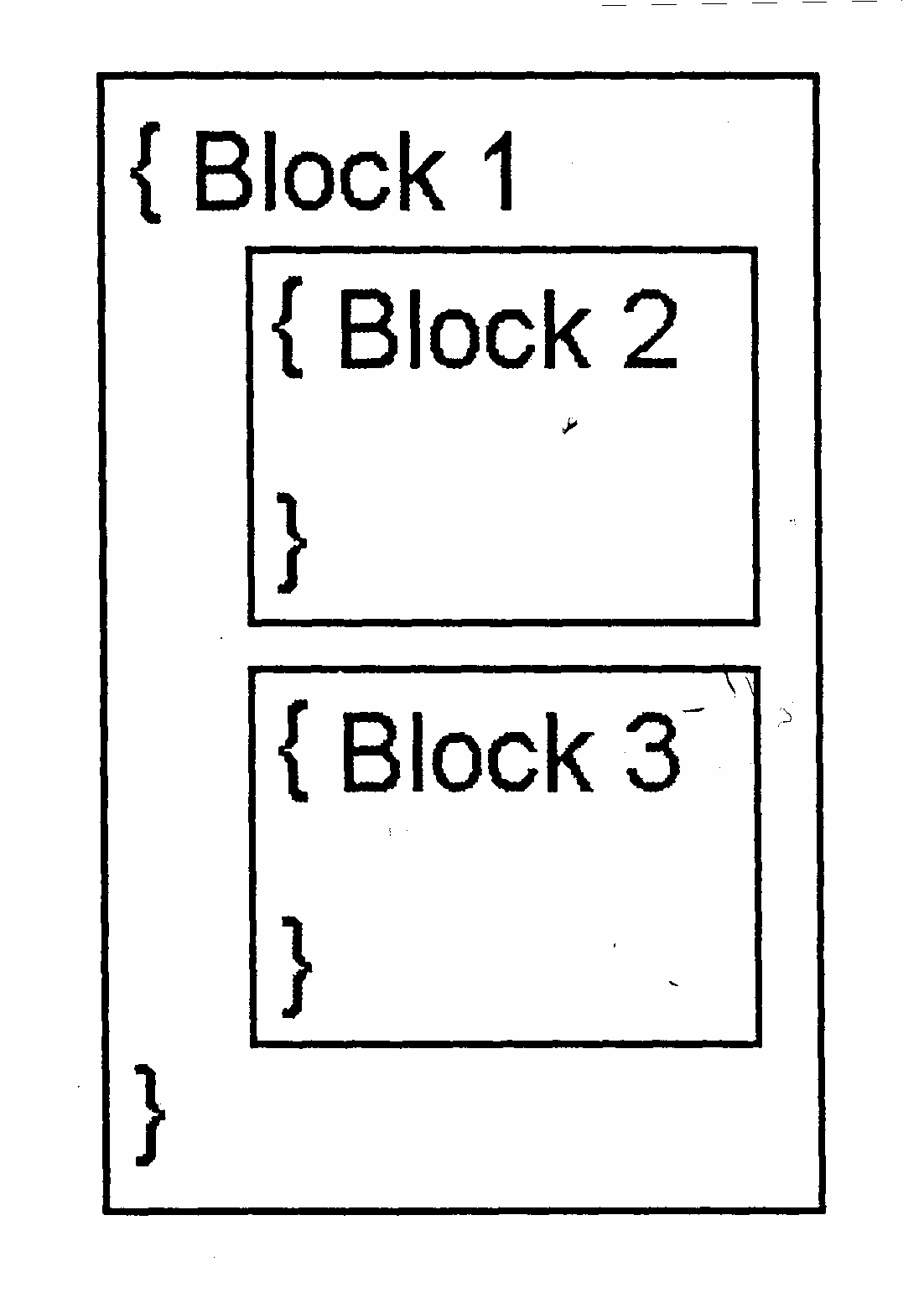 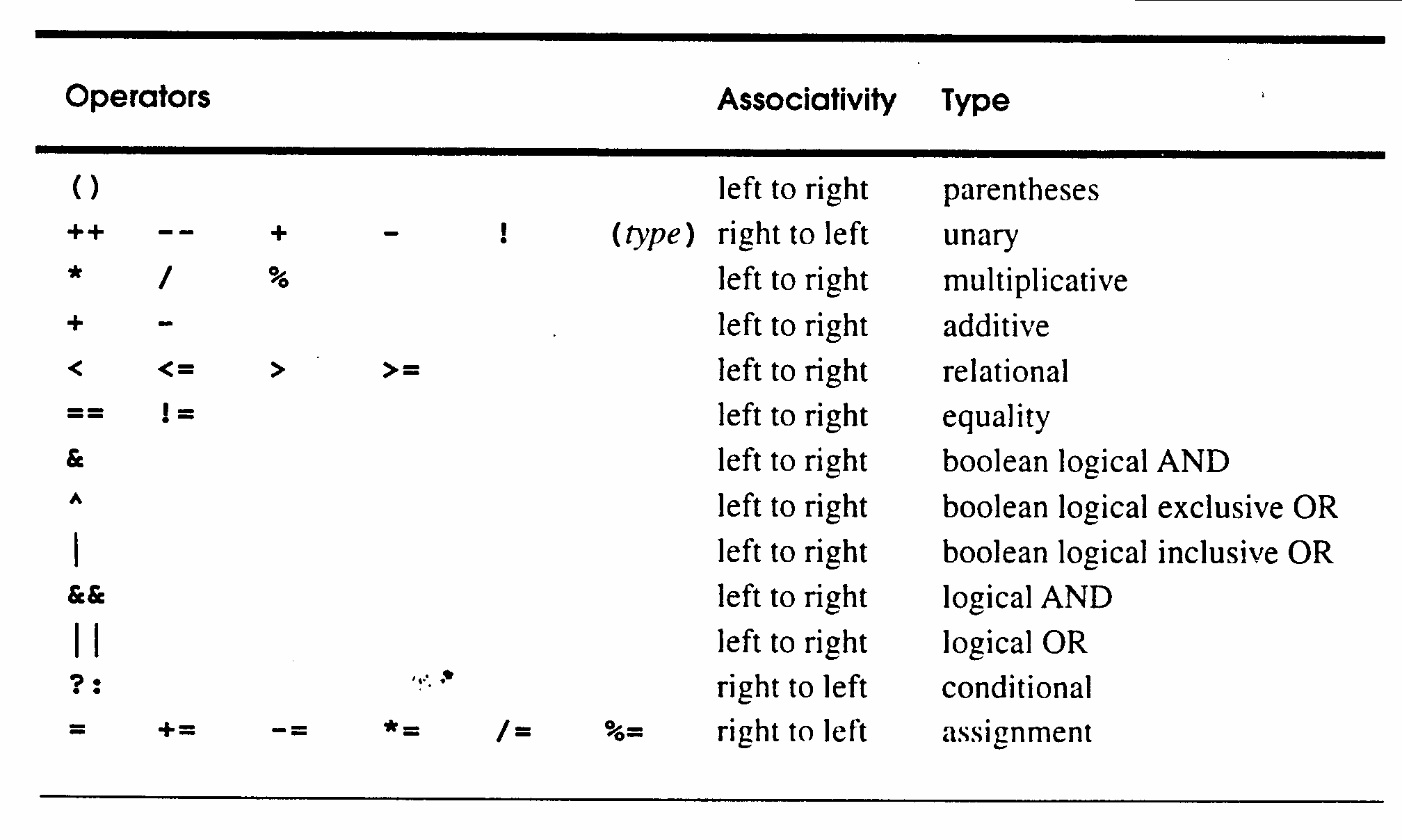 